               СЛУЖБА МЕДИАЦИИ (ПРИМИРЕНИЯ) 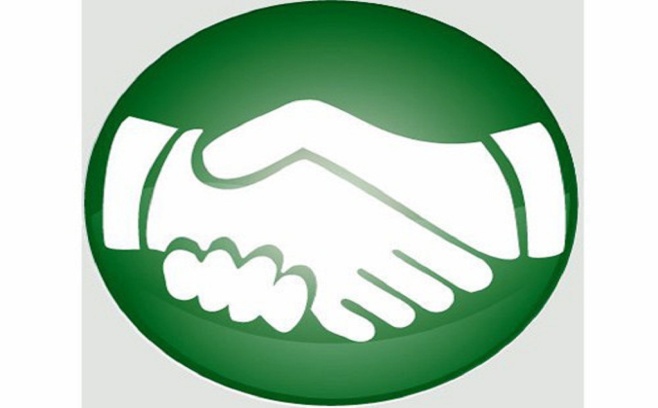   ГБПОУ БТПТСУ                                             ВАМ ПОМОЖЕТ СЛУЖБА МЕДИАЦИИ